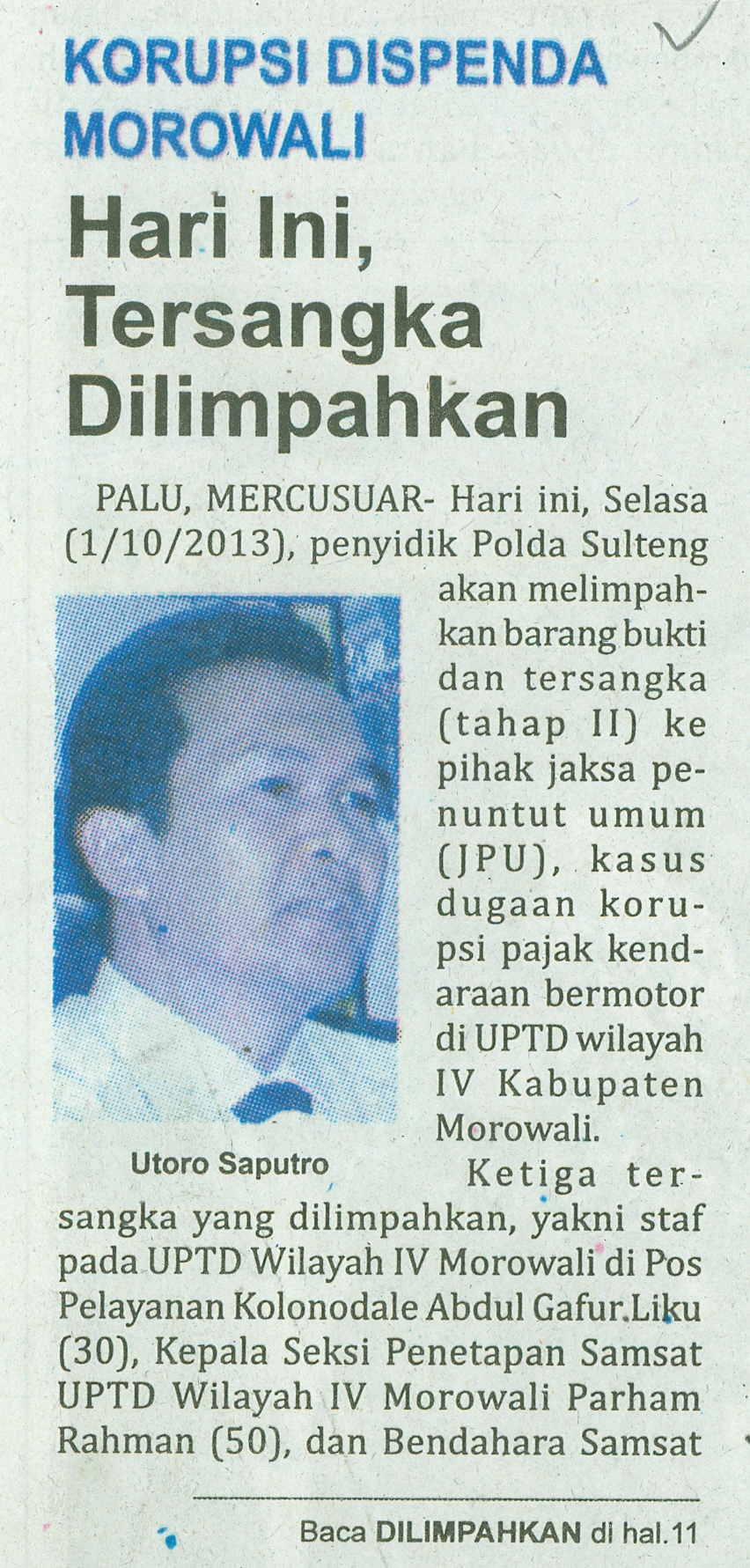 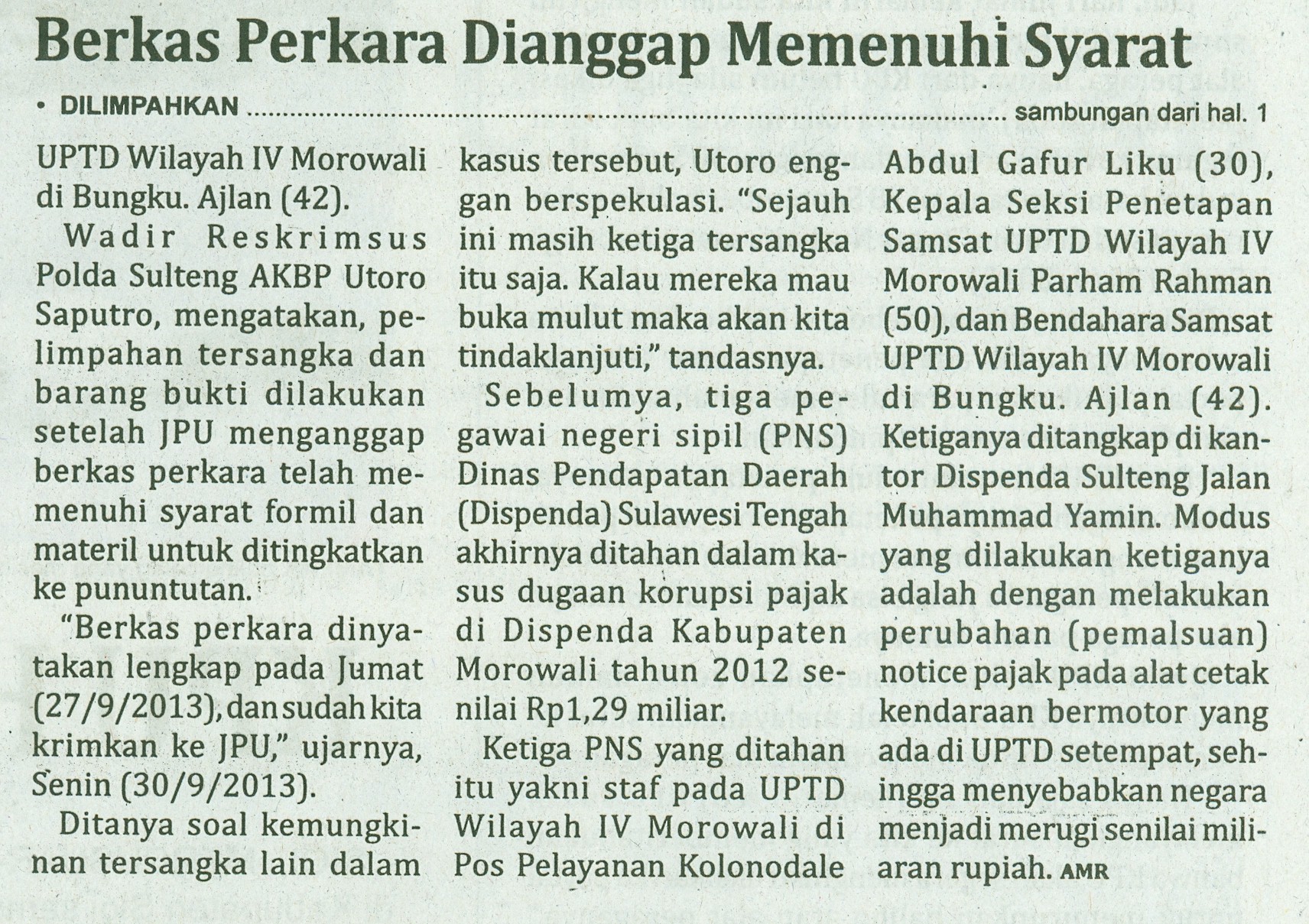 Harian	:MercusuarKasubaudSulteng IIHari, tanggal:Selasa, 01 Oktober 2013KasubaudSulteng IIKeterangan:Hal. 1 Kolom 2-3; Hal. 11 Kolom 9-11KasubaudSulteng IIEntitas:Kabupaten MorowaliKasubaudSulteng II